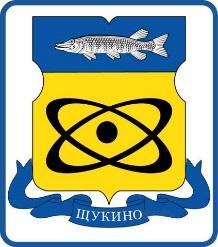 СОВЕТ ДЕПУТАТОВмуниципального округаЩукино в городе МосквеРЕШЕНИЕ  «17» ноября 2022 года    № 19-04В соответствии с Федеральным законом от 06.10.2013 №131-ФЗ «Об общих принципах организации местного самоуправления в Российской Федерации», Законом города Москвы от 06.11.2002 № 56 «Об организации местного самоуправления в городе Москве» руководствуясь пунктом 1, 2 статьи 27 Устава муниципального округа Щукино в городе Москве,Совет депутатов муниципального округа Щукино в городе Москве решил:1. Признать утратившими силу решение Совета депутатов муниципального округа Щукино в городе Москве от 21.06.2018 № 33-02 «Об официальном опубликовании (обнародовании) нормативно-правовых актов муниципального округа Щукино в городе Москве».2. Опубликовать настоящее решение в бюллетене «Московский муниципальный вестник» и разместить на официальном сайте муниципального округа Щукино в городе Москве в информационно-телекоммуникационной сети "Интернет" www.shukino.ru. 3. 	Настоящее решение вступает в силу со дня его принятия.4. Контроль за исполнением настоящего решения возложить на главу муниципального округа Щукино в городе Москве Ким М.В.Глава муниципального округа Щукино в городе Москве						                М.В. КимО признании утратившим силу решения Совета депутатов муниципального округа Щукино в городе Москве от 21.06.2018 № 33-02 «Об официальном опубликовании (обнародовании) нормативно правовых актов муниципального округа Щукино в городе Москве»